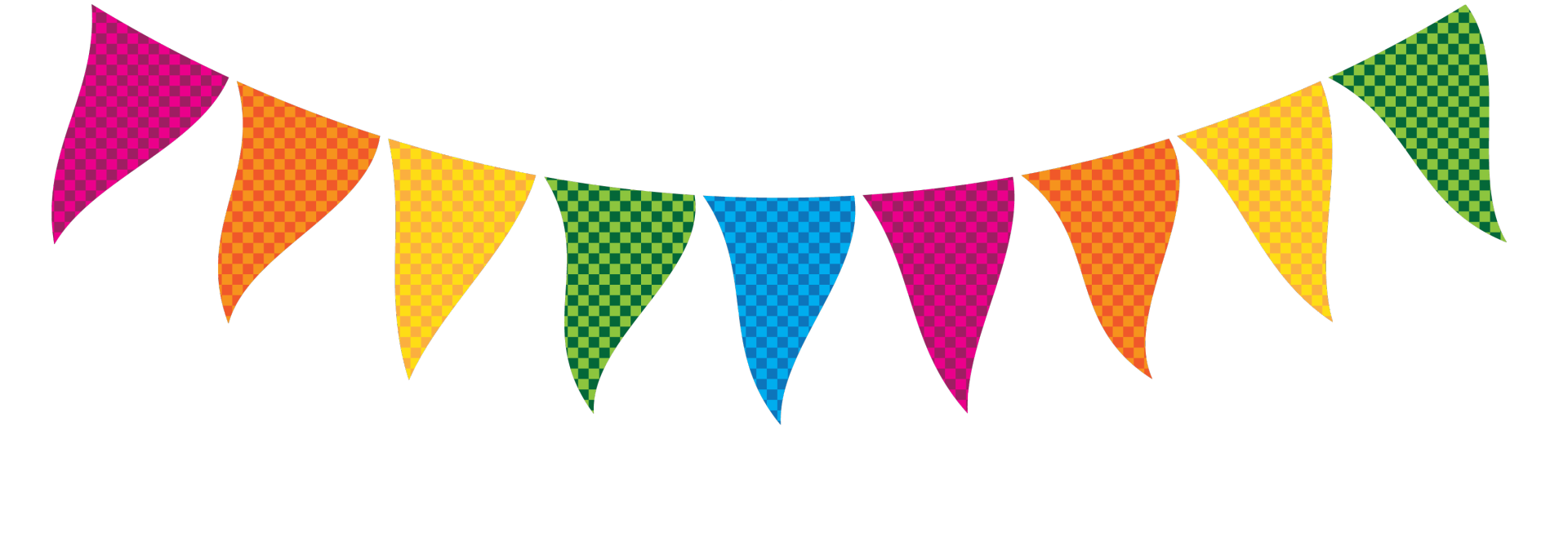 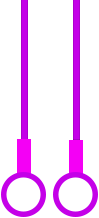 It’s a Birthday Party!For:   	Date:	Time: 	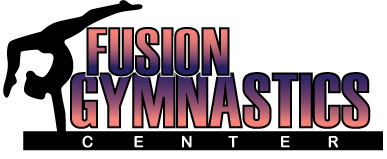 Where: 	10 Citation Lane	Lititz, PA  17543	www.fusion-gymnastics.com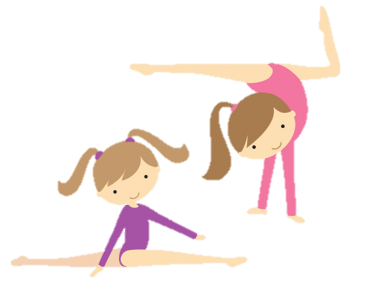 RSVP to: 	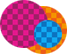 It’s a Birthday Party!For: 	Date:	Time: 	Where:	10 Citation Lane	Lititz, PA  17543	www.fusion-gymnastics.comRSVP to: 	